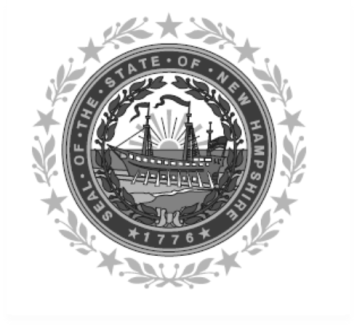 Frank Edelblut	Christine M. BrennanCommissioner		Deputy CommissionerSTATE OF NEW HAMPSHIREDEPARTMENT OF EDUCATION101 Pleasant StreetConcord, NH 03301TEL. (603) 271-3495FAX (603) 271-1953Fresh Fruit and Vegetable Program (FFVP)“Certification of Support”(Must be completed by each school identified on the “Letter of Intent” participating in the FFVP in your SAU).SAU #: _______ School Name:_________________________________________________________We have reviewed and updated the on-line SAU and site applications and attest to the information provided.  We agree to implement the program in a manner consistent with the policies, procedures and regulations established by USDA.  Further, we agree to participate in any USDA-sponsored evaluations and to provide the information requested by the specified deadlines. *Signature required.SCHOOL PRINCIPALSCHOOL PRINCIPAL*Signature of School Principal(Please print name)Date SignedSCHOOL FOOD SERVICE DIRECTORSCHOOL FOOD SERVICE DIRECTOR*Signature of School Food Service Director(Please print name)Date SignedSCHOOL FOOD SERVICE MANAGERSCHOOL FOOD SERVICE MANAGER*Signature Food Service Manager Signature(Please print name)Date Signed